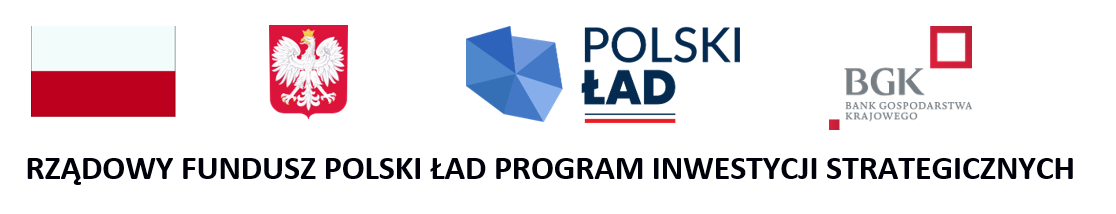 Załącznik nr 2 do SWZOr.272.2.3.2024.Miejscowość ................................... ,  dnia .................................Powiat Radziejowski Starostwo Powiatowe w Radziejowie ul. Kościuszki 17, 88 – 200  Radziejów FORMULARZ OFERTOWYNazwa Wykonawcy/Wykonawców w przypadku oferty wspólnej:....................................................................................................................................................................................Adres siedziby Wykonawcy*.…………………………………………………………………………………………………Forma prawna Wykonawcy…………………………………………………………………………....................................Nr tel.* …………………………………………………………………………………………………………………………...REGON*:………………………………………………………………………………………………………………………...NIP*:……………………………………………………………………………………………………………………………...Adres e-mail* na który zamawiający ma przesyłać korespondencję……………………………………………………..Nr rachunku bankowego do zwrotu wadium wniesionego w formie pieniężnej: ………………………………………...*-w przypadku oferty wspólnej należy podać dane dotyczące Pełnomocnika Wykonawcy;Nawiązując do ogłoszenia o zamówieniu na zaprojektowanie i wykonanie robót budowlanych w ramach realizacji zadania pod nazwą „Modernizacja części kompleksu szkolnego Zespołu Szkół Mechanicznych 
w Radziejowie - warsztaty ”.Oferujemy wykonanie przedmiotu zamówienia w pełnym zakresie objętym Specyfikacją warunków zamówienia (SWZ) wraz załącznikami za cenę ryczałtową brutto w wysokości zł: ................................................... (słownie zł: ……………………………………..………………………………………………………………………………. brutto),  2. Oświadczamy, że wymagany przez Zamawiającego pięcioletni okres gwarancji przedłużymy o:1 rok2 latanie przedłużymy 3.Oświadczamy, że:cena oferty zawiera wszelkie koszty niezbędne dla prawidłowego i pełnego wykonania przedmiotu zamówienia oraz wszelkie opłaty i podatki wynikające z obowiązujących przepisów;akceptujemy warunki płatności określone w § 9 załącznika nr 8 do SWZ; uważamy się za związanych niniejszą ofertą do upływu terminu wskazanego w pkt 12.1. SWZ; zapoznaliśmy się z dokumentami zamówienia oraz zdobyliśmy wszelkie informacje konieczne do przygotowania oferty;do dokumentów zamówienia nie wnosimy żadnych zastrzeżeń;w przypadku wyboru naszej oferty zobowiązujemy się do zrealizowania przedmiotu zamówienia w terminie i w sposób zgodny z warunkami określonymi w SWZ i niniejszym formularzu ofertowym;w przypadku wyboru naszej oferty zobowiązujemy się do zawarcia umowy w miejscu i terminie określonym przez Zamawiającego;zapoznał się z udostępnionym przez zamawiającego wzorem umowy w sprawie zamówienia publicznego wraz z załącznikami i w pełni  je akceptuje nie wnosząc do nich zastrzeżeń.akceptuje zasady korzystania z portalu platformazakupowa.pl  wskazane w Instrukcji korzystania i SWZ. Oświadczam/y, że zamierzam/y (właściwe zaznaczyć):wykonać przedmiot zamówienia bez udziału podwykonawców; powierzyć realizację następujących części zamówienia podwykonawcom:Oferta wraz z załącznikami została złożona na ……… kolejno ponumerowanych stronach.Osobą uprawnioną do kontaktów z Zamawiającym w sprawie niniejszego postępowania jest: …………………………………………….. (imię i nazwisko, stanowisko służbowe) tel. ………………………………Czy wykonawca jest mikroprzedsiębiorstwem, bądź małym lub średnim przedsiębiorstwem (właściwe zaznaczyć)? mikroprzedsiębiorstwo  małe przedsiębiorstwo    średnie przedsiębiorstwo     inne ……………………Zgodnie z artykułem 2 załącznika nr I do rozporządzenia Komisji (UE) nr 651/2014 z dnia 17 czerwca 2014 r.: a) do kategorii mikroprzedsiębiorstw oraz małych i średnich przedsiębiorstw („MŚP”) należą przedsiębiorstwa, które zatrudniają mniej niż 250 pracowników i których roczny obrót nie przekracza 50 milionów EUR, lub roczna suma bilansowa nie przekracza 43 milionów EUR, b) małe przedsiębiorstwo definiuje się jako przedsiębiorstwo, które zatrudnia mniej niż 50 pracowników i którego roczny obrót lub roczna suma bilansowa nie przekracza 10 milionów EUR, c) mikroprzedsiębiorstwo definiuje się jako przedsiębiorstwo, które zatrudnia mniej niż 10 pracowników i którego roczny obrót lub roczna suma bilansowa nie przekracza 2 milionów EUR. zgodnie z punktem 13.10.  SWZ – podaje dane umożliwiające dostęp do dokumentów, które można uzyskać za pomocą bezpłatnych i ogólnodostępnych baz danych, potwierdzające, że osoba działająca w imieniu wykonawcy jest umocowana do jego reprezentowania:……………………………………………………………………………………………………………………………………………………………………………………………………………………………………………………………………………………………………………………………………………………………………………………………………………………………………………………………………………………………….(wypełnić jedynie w przypadku, gdy nie załączono odpisu lub informacji z Krajowego Rejestru Sądowego, Centralnej Ewidencji i Informacji o Działalności Gospodarczej lub innego właściwego rejestru).Oświadczam, że wypełniłem obowiązki informacyjne przewidziane w art. 13 lub art. 14 RODO1) wobec osób fizycznych, od których dane osobowe bezpośrednio lub pośrednio pozyskałem w celu ubiegania się o udzielenie zamówienia publicznego w niniejszym postępowaniu2);1) rozporządzenie Parlamentu Europejskiego i Rady (UE) 2016/679 z dnia 27 kwietnia 2016 r. w sprawie ochrony osób fizycznych w związku z przetwarzaniem danych osobowych i w sprawie swobodnego przepływu takich danych oraz uchylenia dyrektywy 95/46/WE (ogólne rozporządzenie o ochronie danych) (Dz. Urz. UE L 119 z 04.05.2016, str. 1). 2)  W przypadku, gdy wykonawca nie przekazuje danych osobowych innych niż bezpośrednio jego dotyczących lub zachodzi wyłączenie stosowania obowiązku informacyjnego, stosownie do art. 13 ust. 4 lub art. 14 ust. 5 RODO treści oświadczenia wykonawca nie składa (usunięcie treści oświadczenia np. przez jego wykreślenie).Załącznikami do formularza oferty są:a)		b)		c)		d)		e)		 (wpisać nazwy odpowiednich załączników)                                                                 UWAGA:Ofertę składa się, pod rygorem nieważności, w formie elektronicznej lub w postaci elektronicznej opatrzonej kwalifikowanym podpisem elektronicznym, podpisem zaufanym lub podpisem osobistym.Lp.Części zamówienia, których wykonanie  Wykonawca zamierza powierzyć podwykonawcomNazwy podwykonawców, jeżeli są już znani